Concilio del Sitio Escolar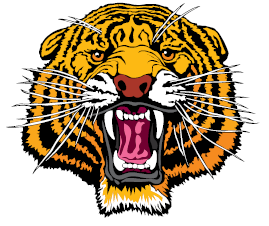 	       Junta #1 AgendaEscuela Preparatoria Edison                                 Noviembre 8, 2021                          5:00 PM                            Location: Microsoft Teams                    https://teams.microsoft.com/l/meetup-join/19%3ameeting_YmMzNDM0MzctZjU1Yi00M2UxLTk5NGYtYTc5NzkxMTYyMzE0%40thread.v2/0?context=%7b%22Tid%22%3a%2274c90083-03c6-453a-801c-9251cdd17eb8%22%2c%22Oid%22%3a%22f3b40c26-764f-4caf-b95e-2a7ef69743ce%22%7dEstableciendo el ForumLlamar a la ordenRevisar / aprobar los minutos de la última reuniónNuevos AsuntosDar la bienvenida y anunciar a los representantes de SSC nuevos y los que regresan Revisar las funciones de los funcionarios  Elección de oficiales de SSC. Nominaciones y votación del presidenteNominaciones y votación de secretarioRepresentante del Comité Asesor de Distrito (DAC)Entrenamiento de SSCAsegúrese de que todos los miembros firmen una certificación de capacitaciónRevisar / modificar los estatutos del SSC  Revisar / modificar la políza y el pacto de participación de los padres  (PFEP)discutir fechas futurasAportación del Publico Anuncios Eventos EspecialesProxima junta en nuestra agendaSuspension de la junta